Название: Консультация для родителей «Развитие речи детей 4–5 лет»Картинки: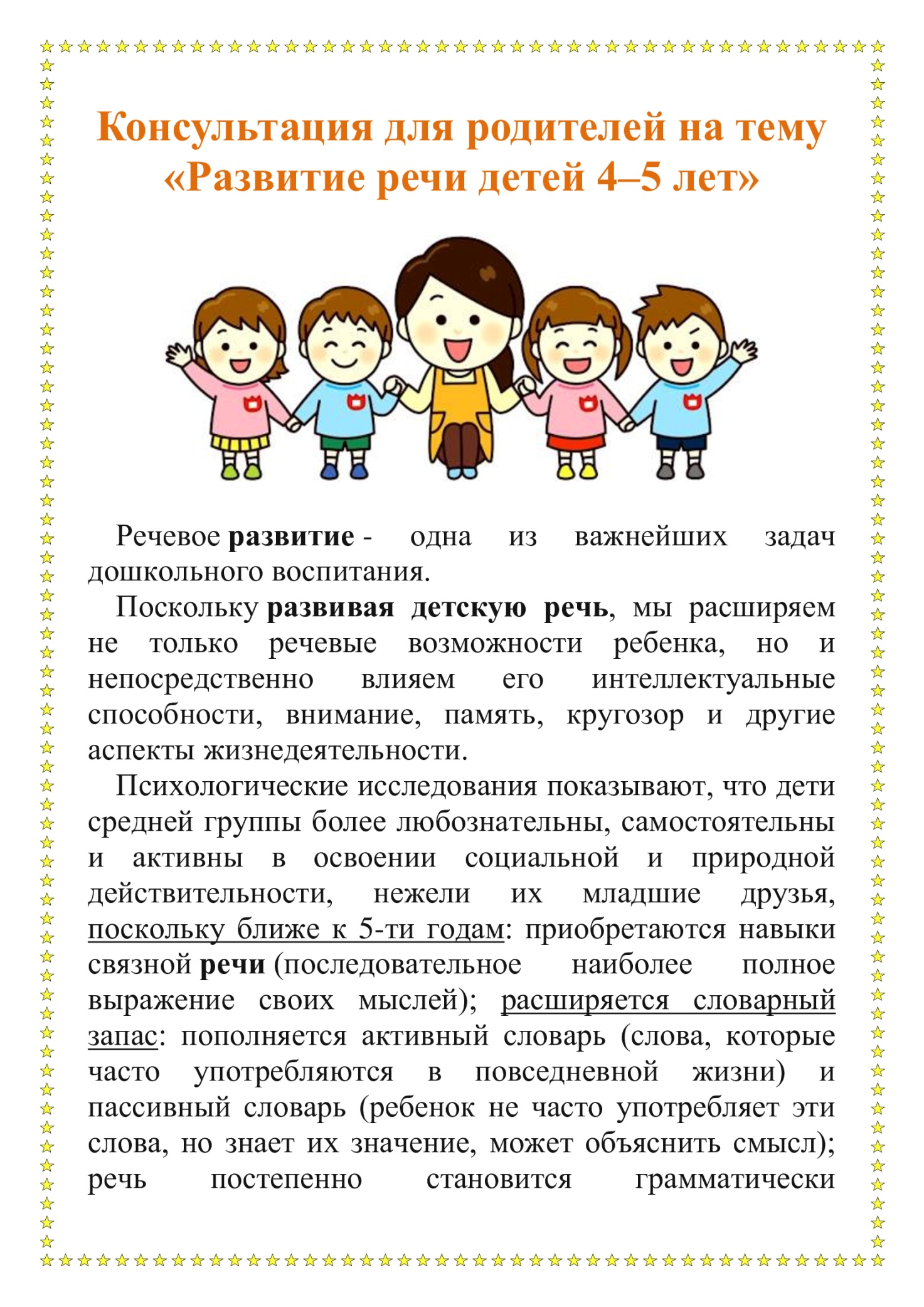 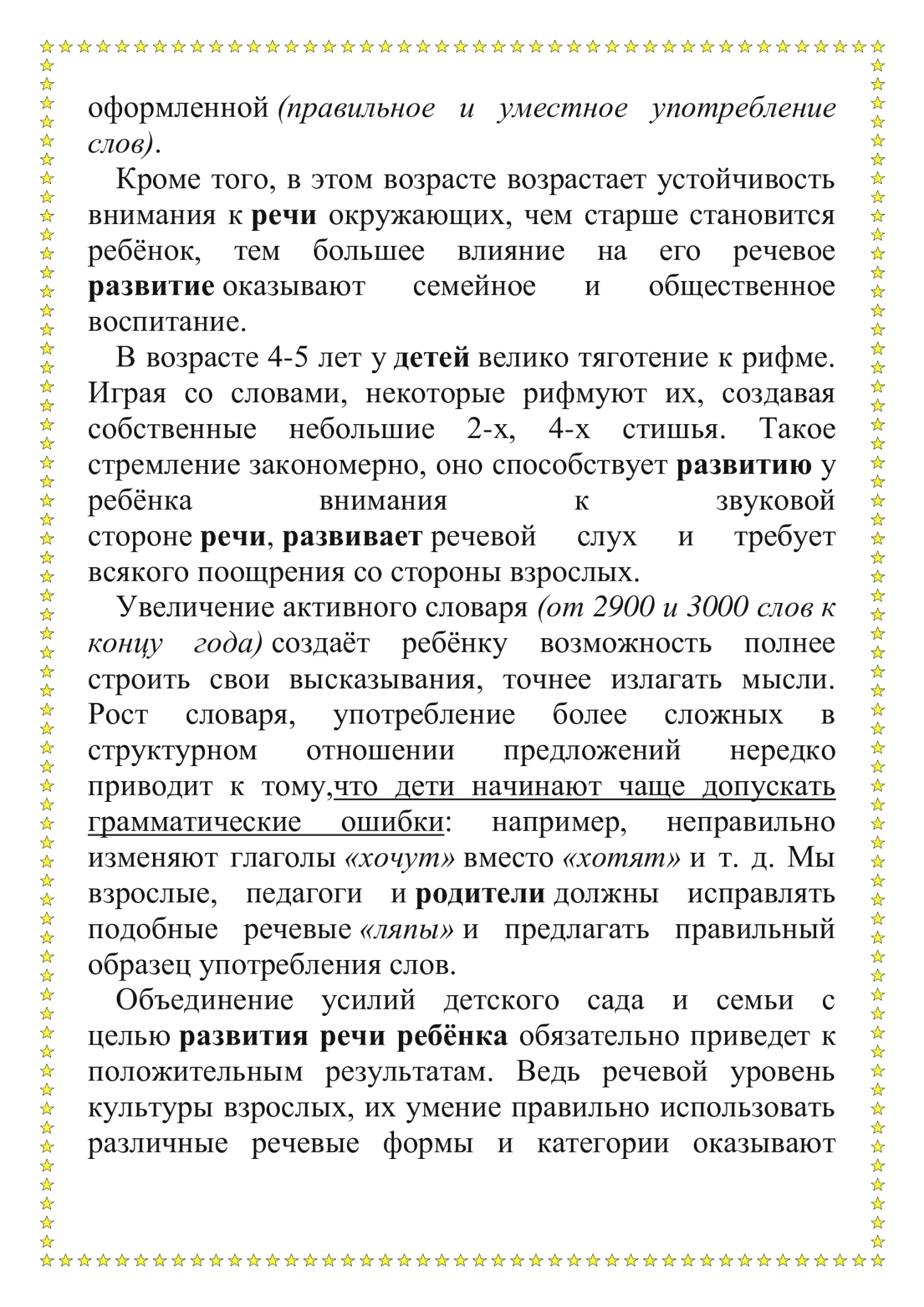 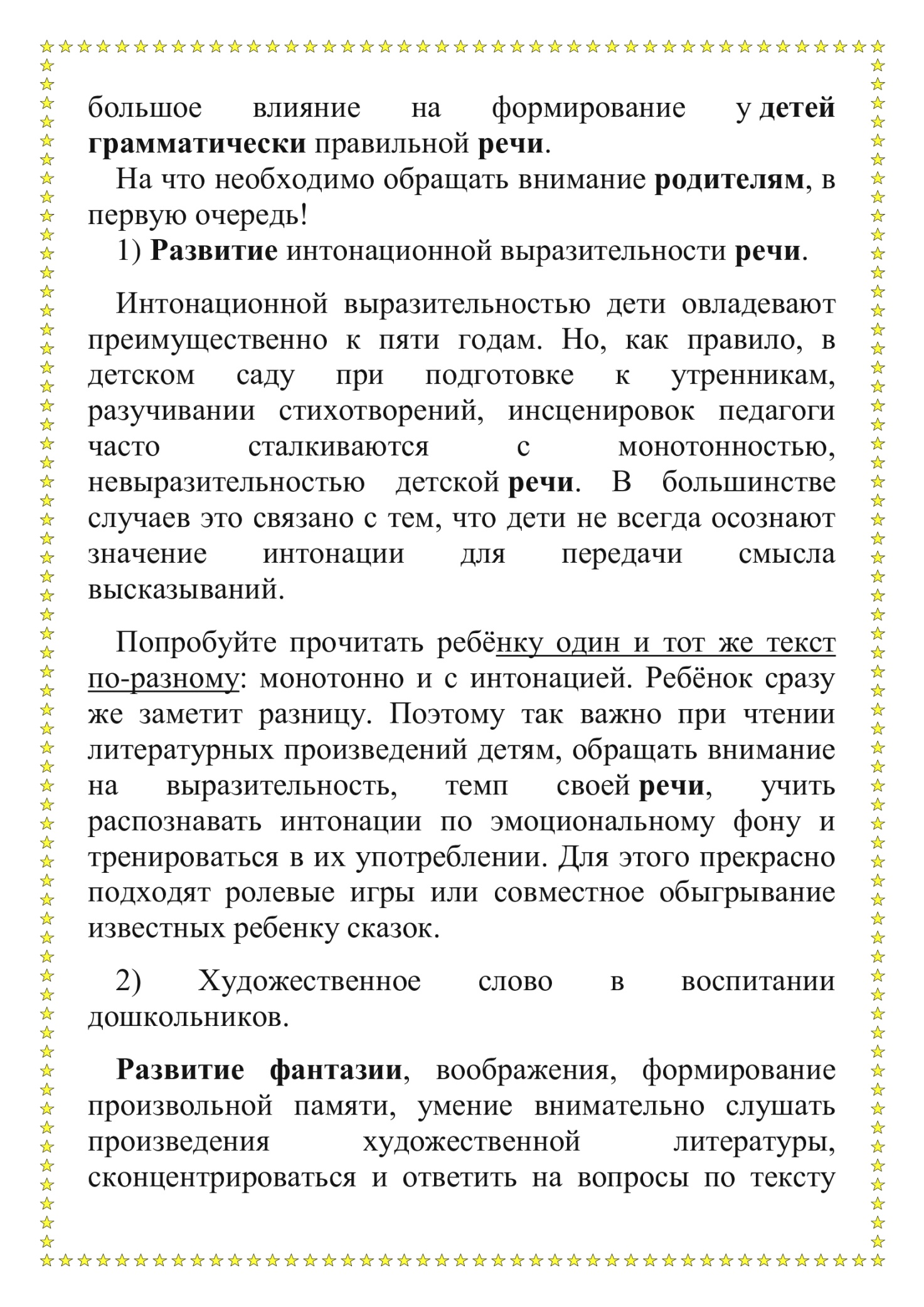 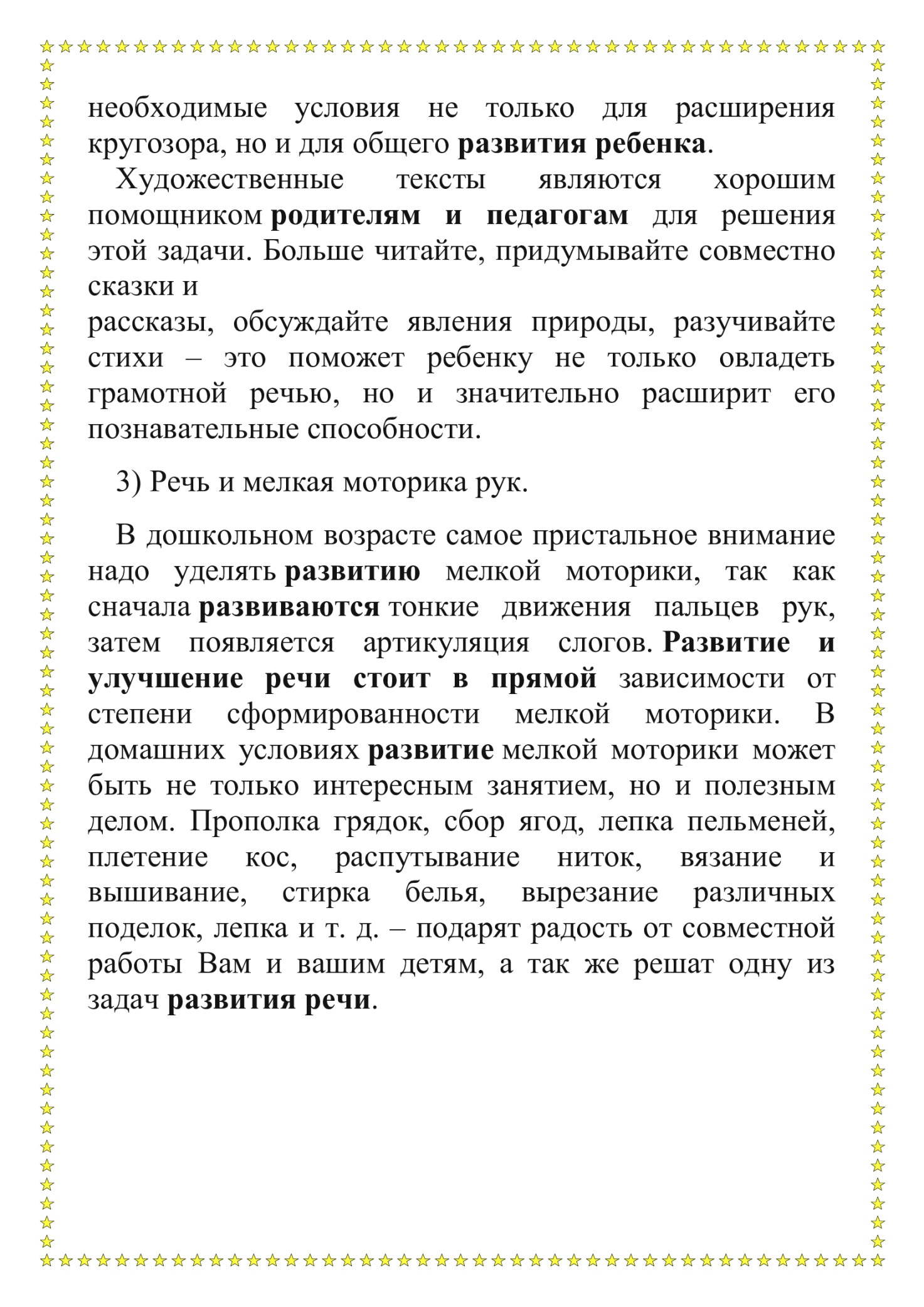 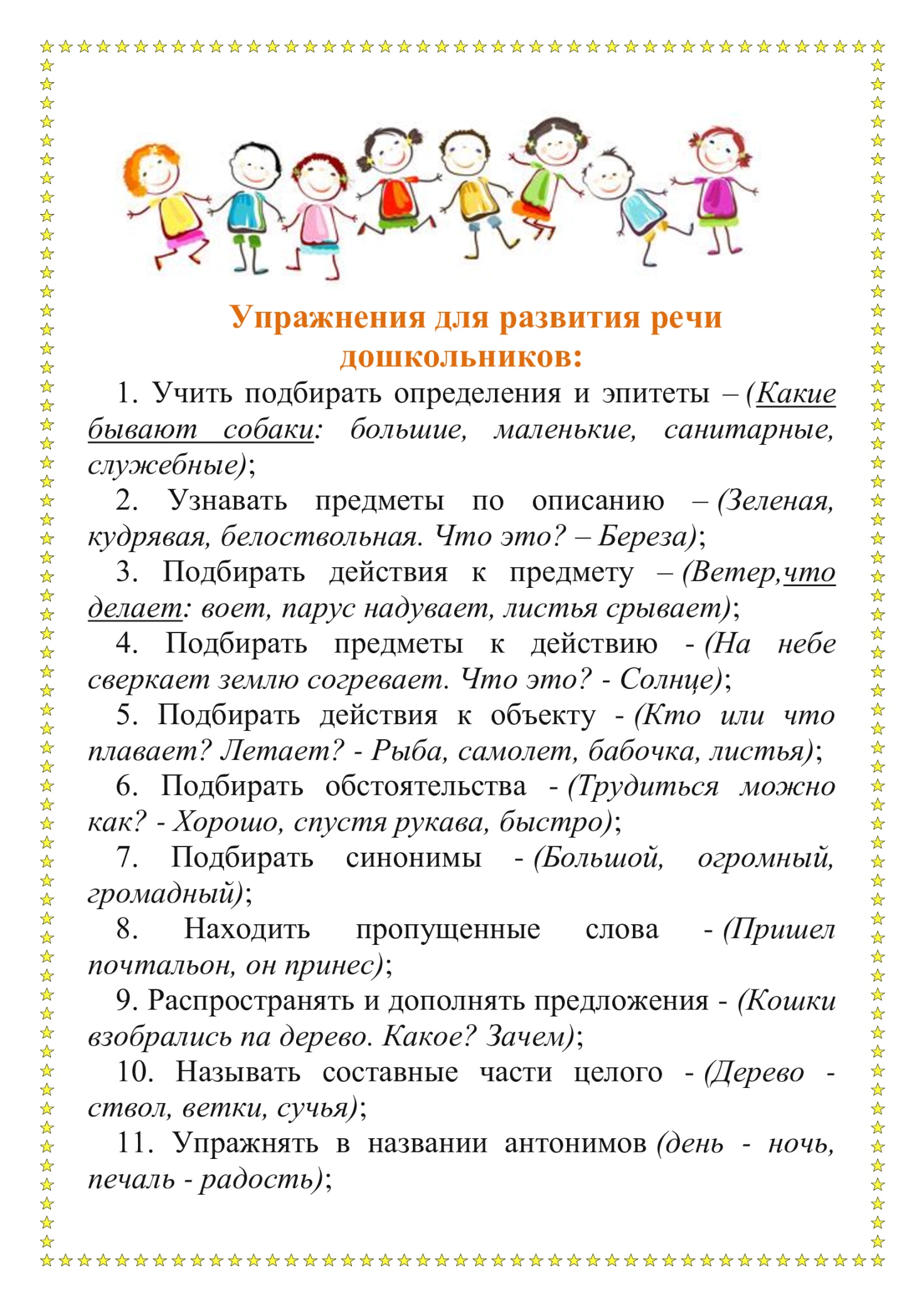 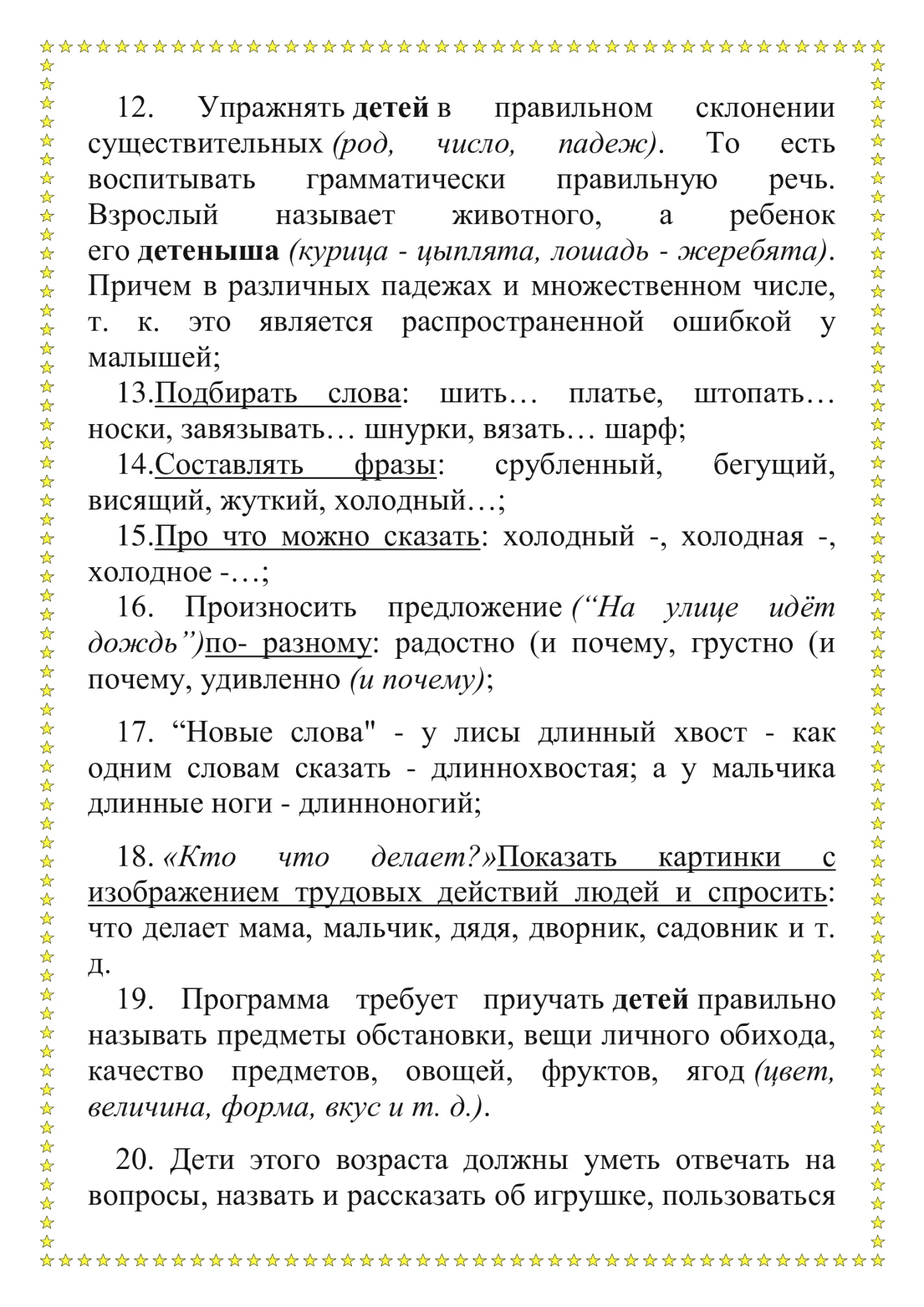 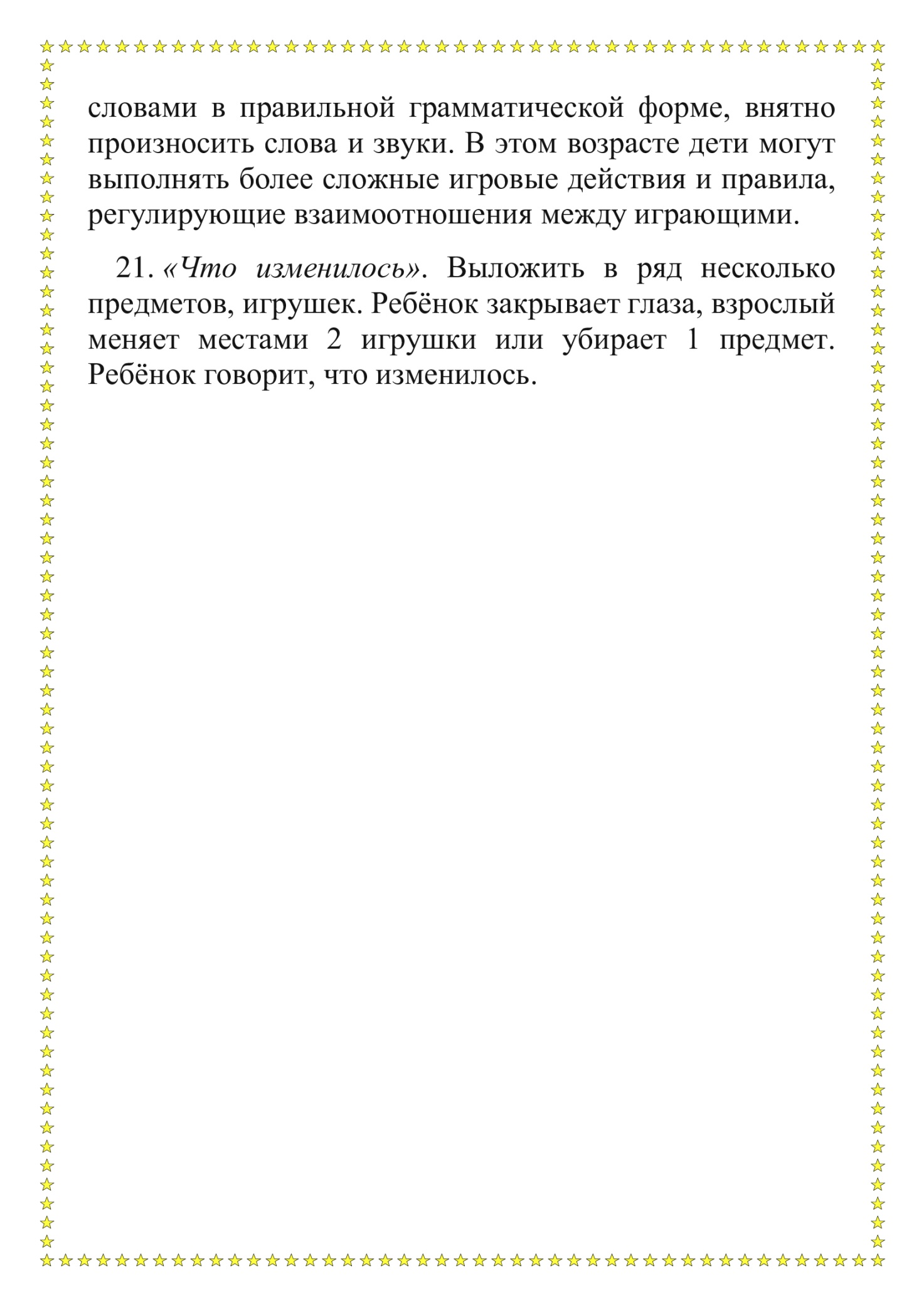 